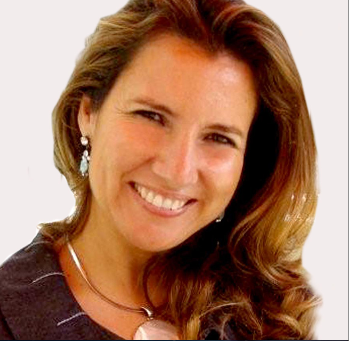 JULIA TELLEZ ROCADirectora del Área de Empresa Familiar Miembro del Consejo Asesor (OF Counsel)Gómez-Acebo & Pombo AbogadosSocia Fundadora de JULIA TÉLLEZ ADVISING GROUPSocia Estratégica de The Wise CompanyConsejera independiente y asesora externa en varios Consejos de Administración y miembro de ocho Consejos de FamiliaMiembro del Consejo Asesor de Buen Gobierno Familiar de MdF Family PartnersFormación:
Licenciada en Derecho y Diplomada en Ciencias Empresariales (Letrada Asesora de Empresas) por la Universidad Pontificia de Comillas (ICADE) en 1992, con la calificación final de Matrícula de Honor. Diplomada en Estrategia Empresarial por el Club Europeo (1990-1991) y Master en Dirección de Empresas Familiares por el Instituto de Empresa (2003-2004). Ha realizado asimismo diversos cursos de especialización en seguros, fiscalidad internacional (ICADE, 1991-1992), arbitraje internacional (CCI París, 1996), Responsabilidad Civil por Producto (Bruselas, 2000), Empresas Familiares (3 Special Management Programs con John Davis, de Harvard y dos del Family Firm Institute, en Londres y en Miami, respectivamente), entre otros. Consejera Certificada por el Instituto de Consejeros y administradores (IC-A) en Buen Gobierno Corporativo.Trayectoria profesional:Se incorporó a Gómez-Acebo & Pombo en enero de 1993, y desarrolló su carrera profesional en los departamentos de Litigios y Arbitrajes, y Mercantil. En la actualidad es Responsable del Área Empresa Familiar. Fue nombrada Socia de la firma en el año 2004, y fue socia de capital hasta julio de 2009, fecha en la que, a petición propia, pasó a ser miembro del Consejo Asesor, desde donde sigue dirigiendo el Área de Empresa Familiar. De esta forma compatibiliza la labor de consultoría para familias empresarias y empresas familiares con un enfoque integral (emocional, empresarial y jurídico) (a través de Julia Téllez Advising Group), con la más estrecha vinculación con Gómez-Acebo & Pombo, con quien mantiene la exclusividad para todos los servicios jurídicos. Desde Octubre de 2009 es Consejera independiente de Natura Bissé. Además es asesora externa de una pluralidad de Consejos de Administración y miembro de ocho Consejos de Familia de destacadas empresas de los más diversos sectores.Es la especialista de referencia en Buen Gobierno Familiar del Multi Family Office MdF Family Partners.Ha liderado con éxito más de ochenta procesos con importantes familias empresarias españolas y latinoamericanas.Especialidades:
Empresa Familiar (planificación relevo generacional a través del Protocolo Familiar y herramientas de desarrollo, prevención y resolución de conflictos, Buen Gobierno Corporativo y Familiar, reestructuraciones societarias, profesionalización de Consejos de Administración y puesta en marcha de Consejos de Familia, fundaciones, etc), litigios y arbitrajes, Derecho Mercantil, Derecho sanitario, Derecho del turismo, y contratos públicos, entre otras. Labor  docente:
Es ponente habitual en seminarios, conferencias y cursos de postgrado sobre las materias relacionadas con sus áreas de especialidad. Ha intervenido como profesora en diversos cursos del Instituto de Empresa (Responsabilidad Civil por Producto y Empresa Familiar en 2000 y 2004,2007, 2008 y 2009, respectivamente), IESE (2006 y 2007), en  de Madrid (2003, 2004, 2005, 2006 y 2007), en el Master de Práctica Jurídica, la Facultad de Derecho de Castilla-La Mancha (2001 y 2004). Ha sido ponente en foros nacionales e internacionales (International Bar Association of Barcelona: “Insolvency in the Travel Industry”, 1999; IFTTA: “Hoteliers and Tour Operators – legal relations: The Spanish and E.U. Outlook”, 1996; Primer encuentro con las principales familias empresarias latinoamericanas (varias de la lista Forbes) en Bogotá, 23 de junio de 2009, y otros varios organizados por Cámaras de Comercio y Confederaciones de Empresarios).Es profesora del Programa “Private Wealth Management Spain” que organiza anualmente en España la Universidad de Chicago y la Fundación Numa.Tiene un blog permanente en www.laempresafamiliar.comEntidades y asociaciones profesionales de las que es miembro: Ilustre Colegio de Abogados de Madrid (1993)Family Firm Institute (principal Asociación a nivel mundial de expertos en Empresa Familiar)International Bar Association (IBA)INTERNATIONAL WOMEN’S FORUM (IWF) (Miembro de la Junta Directiva y Vicepresidenta) INSTITUTO DE CONSEJEROS Y ADMINISTRADORES (IC-A)Miembro del European Leadership Council del Defense Research Institute (DRI) Presidenta del Spanish Steering Committee (DRI) (2008-2012)Miembro de la Junta Directiva de la Cámara de Comercio Hispano-Israelí (2007-2012)Árbitro de  de ArbitrajeSecretaria del Patronato de la Fundación Ricardo Fisas, de la Fundación Fernando Pombo y de la Fundación MIT Enterprise Fórum de España.Miembro del Panel Cívico de los CienMiembro del Consejo Asesor del FAMILY OFFICE MANAGERS MEETING (FOMM)Reconocimientos:Elegida reiteradamente Leading Lawyer por la prestigiosa publicación International Who’s Who Incluida en el Directorio de la Fundación de Estudios Financieros como candidata recomendada a Consejera de Consejos de las sociedades del IBEX 35Destacada por Chambers como especialista europea en Wealth Management Elegida Finalista en las Top Cien Mujeres Influyentes España 2012 y 2013 en la categoría de ExpertaIdiomas:
Español, inglés e italiano.Publicaciones: 
Ha realizado numerosas colaboraciones con revistas nacionales y extranjeras y ha publicado diversos artículos en diarios económicos (La Gaceta de los Negocios, Expansión, etc.). Es autora del estudio titulado El contrato de reserva de alojamiento en régimen de contingente, publicado por el Instituto de Estudios Turísticos (Madrid, 1996).Coautora de los estudios “Cuándo hay que vender una empresa”, “La sucesión de la empresa familiar en Derecho Civil comparado”, y “Profesionales en evolución”, de Editorial LID y de “Aspectos jurídicos y económicos de la Empresa Familiar” (IEF y Deusto), recientemente publicado.El libro “1058 preguntas a mujeres de éxito”, de Samhoud, le dedica un capítulo.Información adicional:
Está casada y es madre de tres hijos: José Ignacio, Julia y Ana.